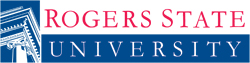 Staff Advisory Council  Special Meeting AgendaJune 17, 2020 at 2:30 pmDr. Carolyn Taylor CenterExecutive Boardroom & ZOOM Regular BusinessAnnouncement of Filing Meeting Notice and Posting of the AgendaCall the meeting to orderRoll Call/Announcement of QuorumTelecommuting PolicyFall Academic PlanPandemic ResponseJoin Zoom Meetinghttps://us02web.zoom.us/j/8289783552?pwd=YjlpaWV6SURUbjA2ZEh5U0tDNThjdz09Meeting ID: 828 978 3552Password: 1MLXp7